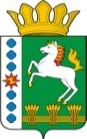 КОНТРОЛЬНО-СЧЕТНЫЙ ОРГАН ШАРЫПОВСКОГО МУНИЦИПАЛЬНОГО ОКРУГАКрасноярского краяЗаключениена проект постановления администрации Шарыповского муниципального округа «О внесении изменений в Постановление администрации Шарыповского муниципального округа от 28.10.2022 № 707-п «Об утверждении муниципальной программы Шарыповского муниципального округа «Молодежь в Шарыповском муниципальном округе в XXI веке» (в ред. от 07.03.2023, от 19.07.2023) 25 января 2024 года                  							     	       № 3Настоящее экспертное заключение подготовлено Контрольно – счетным органом Шарыповского муниципального округа Красноярского края на основании ст. 157 Бюджетного  кодекса Российской Федерации, ст. 9 Федерального закона от 07.02.2011 № 6-ФЗ «Об общих принципах организации и деятельности контрольно – счетных органов субъектов Российской Федерации и муниципальных образований», ст. 15 Решения Шарыповского окружного Совета депутатов от 29.09.2021 № 17-136р «Об утверждении Положения о Контрольно – счетном органе Шарыповского муниципального округа Красноярского края» и в соответствии со стандартом организации деятельности Контрольно – счетного органа Шарыповского муниципального округа Красноярского края СОД 2 «Организация, проведение и оформление результатов финансово – экономической экспертизы проектов Решений Шарыповского окружного Совета депутатов и нормативно – правовых актов по бюджетно – финансовым вопросам и вопросам использования муниципального имущества и проектов муниципальных программ» утвержденного приказом Контрольно – счетного органа Шарыповского муниципального округа Красноярского края от 25.01.2021 № 03.           Представленный на экспертизу проект постановления администрации Шарыповского муниципального округа «О внесении изменений в Постановление администрации Шарыповского муниципального округа от 28.10.2022 № 707-п «Об утверждении  муниципальной программы Шарыповского муниципального округа «Молодежь в Шарыповском муниципальном округе в XXI веке» (в ред. от 07.03.2023, от 19.07.2023) направлен в Контрольно – счетный орган Шарыповского муниципального округа Красноярского края 25 января 2024 года. Разработчиком данного проекта Программы является муниципальное казенное учреждение «Управление культуры, молодежной политики и муниципального архива» Шарыповского муниципального округа.Основанием для разработки муниципальной программы является:- статья 179 Бюджетного кодекса Российской Федерации;постановление администрации Шарыповского муниципального округа от 13.04.2021 № 288-п «Об утверждении Порядка принятия решений о разработке муниципальных программ Шарыповского муниципального округа, их формирования и реализации» (в ред. от 22.07.2022, от  04.04.2023);- распоряжение администрации Шарыповского муниципального округа от 21.07.2021 № 374-р «Об утверждении перечня муниципальных программ Шарыповского муниципального округа» (в ред. от 03.08.2022, от 23.08.2023).Мероприятие проведено 25 января 2024 года.В ходе подготовки заключения Контрольно – счетным органом Шарыповского муниципального округа Красноярского края были проанализированы следующие материалы:        - проект Постановления администрации Шарыповского муниципального округа «О внесении изменений в Постановление администрации Шарыповского муниципального округа от 28.10.2022 № 707-п «Об утверждении  муниципальной программы Шарыповского муниципального округа «Молодежь в Шарыповском муниципальном округе в XXI веке» (в ред. от 07.03.2023, от 19.07.2023);  -  паспорт муниципальной программы «Молодежь в Шарыповском муниципальном округе в XXI веке».Исполнитель муниципальной программы муниципальное казенное учреждение «Управление культуры, молодежной политики и муниципального архива» Шарыповского муниципального округа.Соисполнитель муниципальной программы отсутствуют.Подпрограммы муниципальной программы:Вовлечение молодежи в социальную политику;Патриотическое воспитание молодежи;Улучшение жилищных условий отдельных категорий граждан.Целями муниципальной программы являются:Совершенствование условий для развития потенциала молодежи и его реализации в интересах развития Шарыповского муниципального округа.Повышение доступности жилья и улучшение жилищных условий граждан, проживающих на территории Шарыповского муниципального округа.Задачами муниципальной программы является:Создание условий успешной социализации и эффективной самореализации молодежи Шарыповского муниципального округа.Создание условий для дальнейшего развития и совершенствования системы патриотического воспитания молодежи Шарыповского муниципального округа.Государственная поддержка в решении жилищной проблемы молодых семей, признанных в установленном порядке нуждающимися в улучшении жилищных условий.Рассмотрев представленные материалы к проекту Постановления муниципальной программы «Молодежь в Шарыповском муниципальном округе в XXI веке» установлено следующее.В соответствии с проектом паспорта Программы происходит изменение по строке (пункту) «Ресурсное обеспечение муниципальной программы», после внесения изменений строка  будет читаться:Уменьшение бюджетных ассигнований по муниципальной программе в 2023 году в сумме 2 861,96 руб. (0,07%), в том числе:за счет средств бюджета округа в сумме 2 841,00 руб. (0,09%);за счет средств из внебюджетных источников в сумме 20,96 руб. (0,01%).Вносятся изменения в подпрограмму «Вовлечение молодежи в социальную политику» по строке (пункту) «Объемы и источники финансирования подпрограммы».После внесения изменений, строка будет читаться:Уменьшение бюджетных ассигнований по подпрограмме в 2023 году в сумме 5 681,96 руб. (0,20%), в том числе:за счет средств бюджета округа в сумме 5 661,00 руб. (0,24%), из них:    - уменьшение бюджетных ассигнований в сумме 15 000,00 руб.  по мероприятию 1.2.1 «Проведение зимнего фестиваля здорового образа жизни «Большая заморозка»» в связи с отменой мероприятия;       - увеличение бюджетных ассигнований в сумме 9 339,00 руб.  по мероприятию 2.1.1 «Обеспечение деятельности (оказание услуг) подведомственных учреждений» на региональные выплаты и выплаты, обеспечивающие уровень заработной платы работников бюджетной сферы не ниже размера минимальной заработной платы работников ММЦ «Сибиряк»;уменьшение за счет средств из внебюджетных источников в сумме 20,96 руб. (0,01%) по мероприятию 2.2.1 «Организация трудового воспитания несовершеннолетних за счет средств целевого пожертвования», в связи с уменьшением целевого пожертвования на создание не менее 12 рабочих мест для трудоустройства несовершеннолетних граждан в возрасте от 14 до 18 лет и совершеннолетних граждан в июне 2023 года в рамках работы «Трудового отряда СУЭК», в связи с неполным освоением средств по оплате труда и начислений страховых взносов.            В значение ожидаемого результата от реализации подпрограммного показателя результативности «Общая численность граждан, вовлеченных центрами (сообществами, объединениями) поддержки добровольчества (волонтерства) на базе образовательных организаций, некоммерческих организаций, государственных и муниципальных учреждений в добровольческую (волонтерскую) деятельность» на планируемый период 2023 - 2025 годы внесены изменения:Вносятся изменения в подпрограмму «Патриотическое воспитание молодежи» по строке (пункту) «Объемы и источники финансирования подпрограммы».После внесения изменений, строка будет читаться:Увеличение бюджетных ассигнований по подпрограмме за счет средств бюджета округа в 2023 году в сумме 2 820,00 руб. (0,28%) по мероприятию 1.1.1 «Обеспечение деятельности (оказание услуг) подведомственных учреждений» на региональные выплаты и выплаты, обеспечивающие уровень заработной платы работников бюджетной сферы не ниже размера минимальной заработной платы работников ММЦ «Сибиряк».            В значение ожидаемого результата от реализации подпрограммного показателя результативности «Количество молодых граждан, вовлеченных в мероприятия, направленные на формирование гражданской ответственности, высокого уровня патриотического сознания, чувства верности своему Отечеству и готовности к выполнению гражданского долга и конституционных обязанностей по защите интересов Родины» на планируемый период 2023 - 2025 годы внесены изменения:При проверке правильности планирования и составления муниципальной программы нарушений не установлено.         На основании выше изложенного Контрольно – счетный орган Шарыповского муниципального округа Красноярского края предлагает администрации Шарыповского муниципального округа принять проект постановления администрации Шарыповского муниципального округа «О внесении изменений в Постановление администрации Шарыповского муниципального округа от 28.10.2022 № 707-п «Об утверждении  муниципальной программы Шарыповского муниципального округа «Молодежь в Шарыповском муниципальном округе в XXI веке» (в ред. от 07.03.2023, от 19.07.2023).Председатель КСО Шарыповского муниципального округа      					Г.В. СавчукРесурсное обеспечение муниципальной программы Предыдущая редакцияПостановленияПредлагаемая редакция(Проект Постановления) Ресурсное обеспечение муниципальной программы Общий объем бюджетных ассигнований на реализацию муниципальной программы составляет  10 981 509,75  руб.  в том числе по годам:2023 год – 3 882 949,75  руб.;2024 год -  3 549 280,00 руб.;2025 год -  3 549 280,00 руб..за счет средств федерального  бюджета  0,00 руб., из них:2023 год – 0,00 руб.;2024 год -  0,00 руб.;2025 год -  0,00 руб..за счет средств краевого бюджета 1 027 000,00  руб. из них:2023 год – 396 800,00 руб.;2024 год -  315 100,00 руб.;2025 год -  315 100,00 руб..за счет средств бюджета округа  9 774 508,00  руб. из них:2023 год – 3 306 148,00 руб.;2024 год -  3 234 180,00 руб.;2025 год -  3 234 180,00 руб.внебюджетные источники  180 001,75  руб. из них:2023 год – 180 001,75 руб.;2024 год -  0,00 руб.;2025 год -  0,00 руб..Общий объем бюджетных ассигнований на реализацию муниципальной программы составляет  10 978 647,79  руб.  в том числе по годам:2023 год – 3 880 087,79  руб.;2024 год -  3 549 280,00 руб.;2025 год -  3 549 280,00 руб..за счет средств федерального  бюджета  0,00 руб., из них:2023 год – 0,00 руб.;2024 год -  0,00 руб.;2025 год -  0,00 руб..за счет средств краевого бюджета 1 027 000,00  руб. из них:2023 год – 396 800,00 руб.;2024 год -  315 100,00 руб.;2025 год -  315 100,00 руб..за счет средств бюджета округа  9 771 667,00  руб. из них:2023 год – 3 303 307,00 руб.;2024 год -  3 234 180,00 руб.;2025 год -  3 234 180,00 руб.внебюджетные источники  179 980,79  руб. из них:2023 год – 179 980,79 руб.;2024 год -  0,00 руб.;2025 год -  0,00 руб..Объемы и источники финансирования подпрограммыПредыдущая редакцияПостановленияПредлагаемая редакция(Проект Постановления) Объемы и источники финансирования подпрограммыОбщий объем бюджетных ассигнований на реализацию подпрограммы составляет  7 928 048,75  руб.  в том числе по годам:2023 год – 2 835 808,75  руб.;2024 год -  2 546 120,00 руб.;2025 год -  2 546 120,00 руб..за счет средств краевого бюджета 911 200,00  руб. из них:2023 год – 343 000,00 руб.;2024 год -  284 100,00 руб.;2025 год -  284 100,00 руб..за счет средств бюджета округа  6 836 847,00  руб. из них:2023 год – 2 312 807,00 руб.;2024 год -  2 262 020,00,00 руб.;2025 год -  2 262 020,00 руб.внебюджетные источники  180 001,75  руб. из них:2023 год – 180 001,75 руб.;2024 год -  0,00 руб.;2025 год -  0,00 руб.Общий объем бюджетных ассигнований на реализацию подпрограммы составляет  7 922 366,79  руб.  в том числе по годам:2023 год – 2 830 126,79  руб.;2024 год -  2 546 120,00 руб.;2025 год -  2 546 120,00 руб..за счет средств краевого бюджета 911 200,00  руб. из них:2023 год – 343 000,00 руб.;2024 год -  284 100,00 руб.;2025 год -  284 100,00 руб..за счет средств бюджета округа  6 831 186,00  руб. из них:2023 год – 2 307 146,00 руб.;2024 год -  2 262 020,00,00 руб.;2025 год -  2 262 020,00 руб.внебюджетные источники  179 980,79  руб. из них:2023 год – 179 980,79 руб.;2024 год -  0,00 руб.;2025 год -  0,00 руб.Показатели результативностиЕд.изм.Предыдущая редакцияПредыдущая редакцияПредыдущая редакцияПредлагаемая редакцияПредлагаемая редакцияПредлагаемая редакцияПоказатели результативностиЕд.изм.2023 год2024 год2025 год2023 год2024 год2025 годПоказатели результативностиЕд.изм.ПланПланПланПланПланПланОбщая численность граждан, вовлеченных центрами (сообществами, объединениями) поддержки добровольчества (волонтерства) на базе образовательных организаций, некоммерческих организаций, государственных и муниципальных учреждений в добровольческую (волонтерскую) деятельностьчел.180200220190200220Объемы и источники финансирования подпрограммыПредыдущая редакцияПостановленияПредлагаемая редакция(Проект Постановления) Объемы и источники финансирования подпрограммыОбщий объем бюджетных ассигнований на реализацию подпрограммы составляет  3 053 461,00  руб.  в том числе по годам:2023 год – 1 047 141,00  руб.;2024 год -  1 003 160,00 руб.;2025 год -  1 003 160,00 руб..за счет средств краевого бюджета 115 800,00  руб. из них:2023 год – 53 800,00 руб.;2024 год -  31 000,00 руб.;2025 год -  31 000,00 руб..за счет средств бюджета округа  2 937 661,00  руб. из них:2023 год – 993 341,00 руб.;2024 год -  972 160,00,00 руб.;2025 год -  972 160,00 руб..Общий объем бюджетных ассигнований на реализацию подпрограммы составляет  3 056 281,00  руб.  в том числе по годам:2023 год – 1 049 961,00  руб.;2024 год -  1 003 160,00 руб.;2025 год -  1 003 160,00 руб..за счет средств краевого бюджета 115 800,00  руб. из них:2023 год – 53 800,00 руб.;2024 год -  31 000,00 руб.;2025 год -  31 000,00 руб..за счет средств бюджета округа  2 940 481,00  руб. из них:2023 год – 996 161,00 руб.;2024 год -  972 160,00,00 руб.;2025 год -  972 160,00 руб..Показатели результативностиЕд.изм.Предыдущая редакцияПредыдущая редакцияПредыдущая редакцияПредлагаемая редакцияПредлагаемая редакцияПредлагаемая редакцияПоказатели результативностиЕд.изм.2023 год2024 год2025 год2023 год2024 год2025 годПоказатели результативностиЕд.изм.ПланПланПланПланПланПланКоличество молодых граждан, вовлеченных в мероприятия, направленные на формирование гражданской ответственности, высокого уровня патриотического сознания, чувства верности своему Отечеству и готовности к выполнению гражданского долга и конституционных обязанностей по защите интересов Родинычел.600700800605700800